Division Pair Task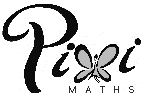 Work out the answers below and decode the maths joke.A = 981 ÷ 9			B = 1638 ÷ 7			C = 4926 ÷ 6			D = 3135 ÷ 5			E = 1016 ÷ 8F = 3234 ÷ 7			G = 1052 ÷ 4			H = 2856 ÷ 8			I = 387 ÷ 9			J = 1582 ÷ 7K = 612 ÷ 9			L = 469 ÷ 7			M = 544 ÷ 4			N = 1020 ÷ 5			O = 1164 ÷ 6P = 804 ÷ 4			Q = 368 ÷ 8			R = 1293 ÷ 3			S = 712 ÷ 8			T = 627 ÷ 11U = 456 ÷ 12			V = 693 ÷ 3			W = 1135 ÷ 5			X = 310 ÷ 5			Y = 1239 ÷ 7Z = 468 ÷ 6227357177627436275735712713610957357127136109574382110967574311271274621096767627194227204?23412782110938891274357357109627204194431127109674311941945789